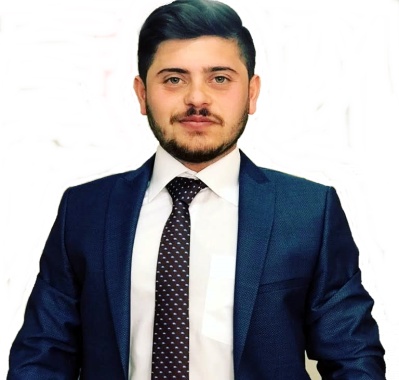     Bilal SEVİM Adres : Abdurrahmangazi  Mah. Orman Cd. Alaçam Sok. No: 63 Sultanbeyli, İSTANBUL Tel : 05350274529 E-mail : bilal.svmm@gmail.com Doğum Tarihi : 01.09.1994 Medeni Durum : BekarAskerlik : YapıldıEhliyet: B sınıfıYabancı Dil: İngilizce (B)04.2019      08.2019	SÖZTUT ASANSÖRElektrik elektronik mühendisi olarak girdiğim firmada asansör bakım onarımı başta olmak üzere  asansör kurulum aşaması ve  revizyonu ,ekiplerin yönlendirilmesi, teknik destek ve proje takip kısımlarında fiili görev almaktayım.                 07.2018      08.2018                       BATI MÜHENDİSLİK (STAJYER MÜHENDİS)                                                              Şantiye takibi, elektrik tesisatı, proje inceleme, proje üzerinde                                                              revizyonlar ve iş takibi gibi alanlarda stajımı tamamladım.07.2017      08.2017                       HANTEK MÜHENDİSLİK (STAJYER MÜHENDİS)                                                       Şantiye takibi, elektrik tesisatı, proje inceleme, proje üzerinde                                                         revizyonlar ve  iş takibi gibi alanlarda stajımı tamamladım.       08.2019     11.2020	ARICI ASANSÖRElektrik elektronik mühendisi olarak girdiğim firmada asansör bakım onarımı başta olmak üzere  asansör kurulum aşaması ve  revizyonu ,ekiplerin yönlendirilmesi, teknik destek ve proje takip kısımlarında fiili görev almaktayım. 2013 – 2018                           Düzce Üniversitesi / Mühendislik Fakültesi /Elektrik Elektronik Muh. 2008 – 2012	  Hüsnü M. Özyeğin Anadolu Lisesi 2000-2008	    Mehmet Akif  İlköğretim Okulu    TMMOB Elektrik Mühendisleri Odası	Asansör  SMM Belgesi Bilgisayar Program Bilgisi	                         Microsoft Office Programları (Word, Excel, PowerPoint)                                                                                                    TIA Portal, AutoCAD,C